2022教招每日一练（1月6日）1.开放课堂教学模式属于( )教学模式。   [单选题]正确率：68.42%2.问题解决的特点，包括( )。   [单选题]正确率：29.82%3.我们可以发现，人们一般是在出生时就发展了喜怒哀惧的一般情绪，然后再逐渐发展出理智感、道德感等高级情感，而不是先有高级情感后才有一般情绪。这体现心理发展的( )。   [单选题]正确率：64.91%4.具体规定国家各级各类学校性质、任务、入学条件、修业年限以及彼此之间的关系的是( )。   [单选题]正确率：61.4%5.在良好的环境中，有的人却没有什么成就，甚至走向与环境所要求的相反道路;在恶劣的环境中，有的人却出污泥而不染。这种现象说明( )。   [单选题]正确率：94.74%选项小计比例A.人本主义 (答案)3968.42%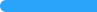 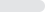 B.行为主义47.02%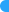 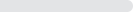 C.建构主义1119.3%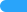 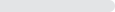 D.认知主义35.26%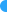 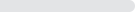 选项小计比例A.目的性、认知性、操作性2543.86%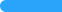 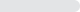 B.目的性、序列性、操作性1424.56%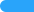 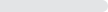 C客观性、认知性、操作性11.75%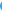 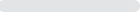 D.目的性、认知性、序列性 (答案)1729.82%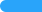 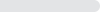 选项小计比例A.阶段性与连续性1729.82%B.定向性与顺序性 (答案)3764.91%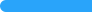 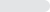 C.不平衡性35.26%D.差异性00%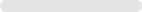 选项小计比例A.学制 (答案)3561.4%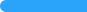 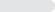 B.培养目标712.28%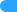 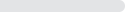 C.教育方针1119.3%D.课程计划47.02%选项小计比例A.人的发展不受环境的影响23.51%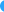 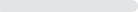 B.人们接受环境不是消极被动的，而是积极的能动的实践过程 (答案)5494.74%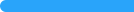 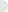 C.好的环境不利于人的发展，坏的环境更对人的发展有利11.75%D.人是环境的奴隶，个人发展是好是坏，完全由环境来决定00%